КАРАР                                                                        ПОСТАНОВЛЕНИЕ                   «05» март 2020й.                              №8                           «05» марта 2020гО принятии  имуществана учет в  сельском поселении Санзяповский сельсовет муниципального района Кугарчинский район Республики Башкортостан	На основании ст. 51 Федерального закона 131-ФЗ от 06.10.2003 г. «Об общих принципах организации местного самоуправления в Российской Федерации" от 06.10.2003 N 131-ФЗ ст. 215, ч.1 ст.218 Гражданского кодекса РФ, ст.31 Устава сельского поселения Санзяповский сельсовет  постановляю:1. Принять на учет в сельском поселении Санзяповский сельсовет муниципального района Кугарчинский район Республики Башкортостан:- детская площадка д.Каскиново-  49950 руб;- детская площадка с.Верхнесанзяпово-  49950 руб.2. МКУ «Централизованная бухгалтерия сельских поселений МР Кугарчинский район РБ» принять к учёту и представить сведения в Комитет по управлению муниципальной собственностью для внесения изменений в реестр муниципального имущества сельского поселения.3. Настоящее постановление обнародовать на стенде Администрации Санзяповский сельсовет муниципального района Кугарчинский район Республики Башкортостан.Глава   сельского поселения                                  Ф.А.Галина   БАШҠОРТОСТАН РЕСПУБЛИКАҺЫКҮГӘРСЕН РАЙОНЫ МУНИЦИПАЛЬ РАЙОНЫНЫҢ САНЪЯП АУЫЛ СОВЕТЫ   АУЫЛ БИЛӘМӘҺЕ ХАКИМИ!ТЕ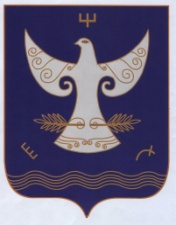 РЕСПУБЛИКА БАШКОРТОСТАНАДМИНСТРАЦИЯСЕЛЬСКОГО ПОСЕЛЕНИЯСАНЗЯПОВСКИЙ СЕЛЬСОВЕТМУНИЦИПАЛЬНОГО РАЙОНАКУГАРЧИНСКИЙ РАЙОН                      4533443, Урге Санъяп  ауылы,                              Үҙәк урамы, 47РЕСПУБЛИКА БАШКОРТОСТАНАДМИНСТРАЦИЯСЕЛЬСКОГО ПОСЕЛЕНИЯСАНЗЯПОВСКИЙ СЕЛЬСОВЕТМУНИЦИПАЛЬНОГО РАЙОНАКУГАРЧИНСКИЙ РАЙОН                      4533443, Урге Санъяп  ауылы,                              Үҙәк урамы, 47               453343,  с.Верхнесанзяпово                              ул.Центральная, 47